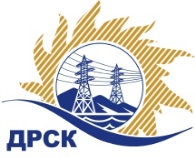 Акционерное Общество«Дальневосточная распределительная сетевая  компания»Протокол № 197/УКС-ВПзаседания закупочной комиссии по выбору победителя по открытому  запросу предложений на право заключения договора: «ПИР «Строительство склада базы БелРЭС, филиал "АЭС"» закупка 228 раздел 2.1.1.  ГКПЗ 2017ПРИСУТСТВОВАЛИ: члены постоянно действующей Закупочной комиссии АО «ДРСК»  2-го уровня.Форма голосования членов Закупочной комиссии: очно-заочная.ВОПРОСЫ, ВЫНОСИМЫЕ НА РАССМОТРЕНИЕ ЗАКУПОЧНОЙ КОМИССИИ: Об утверждении результатов процедуры переторжки.Об итоговой ранжировке заявок.О выборе победителя запроса предложений.РЕШИЛИ:ВОПРОС 1 «Об утверждении результатов процедуры переторжки»Признать процедуру переторжки состоявшейся.Принять окончательные цены заявок участниковВОПРОС 2 «Об итоговой ранжировке заявок»Утвердить итоговую ранжировку заявокВОПРОС 3 «О выборе победителя запроса предложений»Признать Победителем открытого  запроса предложений «ПИР  Строительство склада базы БелРЭС, филиал "АЭС"»  участника, занявшего первое место в итоговой ранжировке по степени предпочтительности для заказчика: ООО "АСК "БАРС"  (664074, Россия, Иркутская обл., г. Иркутск, ул. Флюкова, д. 37) (МСП) на условиях: Цена  582 166,20 руб.   (НДС не облагается).  Срок выполнения работ: с момента заключения договора до 30.06.2017 г.  Условия оплаты: в течение 30  календарных дней с момента подписания актов сдачи- приёмки выполненных работ. Гарантийные обязательства: Подрядчик несёт ответственность за недостатки документации, в том числе и за те, которые обнаружены при ее реализации впоследствии в ходе   строительства,   а также в процессе эксплуатации объекта, созданного на основе проектной/рабочей  документации и данных проектно-изыскательских работ, в течение гарантийного срока.. Заявка имеет правовой статус оферты и действительно до 30 мая 2017 г.Исп. Ирдуганова И.Н.Тел. 397-147город  Благовещенск№ ЕИС – 31604505889« 14 » февраля  2017 года№п/пНаименование Участника закупки и место нахожденияОкончательная цена заявки, руб. без НДС.1ООО "АПМ" (675000, Россия, Амурская область, г. Благовещенск, ул. Пролетарская, д. 105, офис 1)766 115,002ОАО "Амургражданпроект" (675000, Россия, Амурская обл., г. Благовещенск, ул. Зейская, 173)698 160,003ООО "АСК "БАРС" (664074, Россия, Иркутская обл., г. Иркутск, ул. Флюкова, д. 37)582 166,20 Место в итоговой ранжировкеНаименование Участника закупки и место нахожденияПервоначальная цена заявки, руб. без НДС.Окончательная цена заявки, руб. без НДС.1 местоООО "АСК "БАРС" (664074, Россия, Иркутская обл., г. Иркутск, ул. Флюкова, д. 37)780 000,00582 166,20 2 местоОАО "Амургражданпроект" (675000, Россия, Амурская обл., г. Благовещенск, ул. Зейская, 173)788 664,00698 160,003 место ООО "АПМ" (675000, Россия, Амурская область, г. Благовещенск, ул. Пролетарская, д. 105, офис 1)774 586,00766 115,00Ответственный секретарь Закупочной комиссии: Елисеева М.Г.  _____________________________